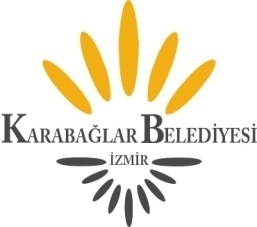 					DUYURU              Belediye Meclisimiz 01/10/2018 Pazartesi  Günü Saat 18.00’de Yeşillik Caddesi No:232 adresindeki Karabağlar Belediyesi bünyesinde bulunan Meclis Toplantı Salonunda aşağıdaki gündemde bulunan konuları görüşmek üzere toplanacaktır.               İlan olunur.                                                                                             Muhittin SELVİTOPU                          								       Belediye Başkanı									            01 / 1014 / 2018 						                              	       Pazartesi  Saat:18.00          G   Ü   N   D   E   MMeclisin açılışı.Meclisçe verilecek önergeler.	Birimlerden  gelen önergeler. (89/2018)- 22/02/2007 Tarih ve 26442  sayılı Resmi Gazetede yayımlanarak yürürlüğe giren Belediye ve Bağlı Kuruluşları ile Mahalli İdare Birlikleri Norm Kadro İlke ve Standartlarına Dair Yönetmelik hükümlerine göre ihdas edilen ve müdürlükler arası dolu olarak aktarımı yapılan kadrolara ilişkin (II) sayılı boş kadro değişikliği (memur), (III) sayılı dolu kadro değişikliği (memur) cetvelleri hk. (İnsan Kaynakları ve Eğitim Md.)(90/2018)- Belediyemiz hizmet alanının çok geniş olması, sunulan hizmetin daha etkin, verimliliğinin sağlanması ve yaygınlaştırılması amacı ile Araştırma ve Geliştirme Müdürlüğü, İşletme ve İştirakler Müdürlüğü ile Arşiv Müdürlüğünün kurulması ve ekli “I” sayılı listede belirtilen boş kadro ünvanlarının ihdası hk. (İnsan Kaynakları ve Eğitim Md.) (91/2018)- İçişleri Bakanlığı Mahalli İdareler Genel Müdürlüğünün 10.05.2018 tarih ve 71188846-010.06.01-E.10610 sayılı yazısı doğrultusunda  2464 sayılı Belediye Gelirleri Kanunu’nun 16 ncı maddesine göre yıllık tahakkuk eden, Ocak ve Temmuz aylarında olmak üzere iki eşit taksitte ödenen İlan ve Reklam Vergilerinin  de, 2019 yılı itibariyle Çevre Temizlik Vergisi taksit ödeme süreleri olan Mayıs ve Kasım aylarında ödenmesi hk. (Mali Hizmetler Md.)(92/2018)- Belediye Meclisinin 05/09/2017 tarih ve 97/2017 sayılı Meclis Kararı ile kardeş şehir ilişkisi kurulan Malatya ili, Hekimhan Belediyesince öngörülen maliyeti tespit edilen “Tarihi TAŞHAN çevresinde bulunan sokakların sağlıklaştırma projesi” için gerekli maddi desteğin 5393 sayılı Belediye Kanunu’nun 18/p ve 75/a maddeleri uyarınca en fazla 300.000,00.-TL +KDV (KDV dahil 354.000,00.-TL) ödeme yapılarak yardımının sağlanması, sağlanacak olan maddi desteğin ödeme zamanı ve koşulları, tarafların yükümlülükleri ile diğer hususların belirlenmesi amacıyla yapılacak olan protokolü imzalama yetkisinin Karabağlar Belediye Başkanı Muhittin SELVİTOPU’na verilmesi hk. (Mali Hizmetler Md.)(93/2018)- Belediyemiz sorumluluk sınırları içerisinde faaliyet gösteren amatör futbol spor kulüplerinin her birine 5.000,00 TL nakdi yardım yapılması hk. (Spor İşleri Md.)(94/2018)- Belediyemiz İnsan Kaynakları ve Eğitim Müdürlüğü ve Temizlik İşleri Müdürlüğü tarafından hizmet alımı yöntemiyle çalıştırılan personele yapılan ödemeler için 696 sayılı KHK ve ilgili diğer mevzuat hükümleri gereği işlem yapılması nedeniyle 2018 yılı bütçesinde bu hizmetler için ayrılan ödeneklerin yıl sonuna kadar yetmeyeceği anlaşılmış olup, 5393 sayılı Belediye Kanunu’nun 18’inci maddesinin b bendi ve Mahalli İdareler Bütçe ve Muhasebe Yönetmeliği’nin 36’ncı maddesi gereği bütçede kurumsal kodlama yapılan birimler ile fonksiyonel sınıflandırmanın birinci düzeyleri arasındaki aktarmalar meclis kararı ile yapılacağından belirtilen aktarmaların yapılması hk. (Strateji ve Geliştirme Md.)(95/2018)- 5957 Sayılı Sebze ve Meyveler ile Yeterli Arz ve Talep Derinliği Bulunan Diğer Malların Düzenlenmesi Hakkında Kanun’un 7 ve 15’inci maddelerine dayanılarak hazırlanan ve 12 Temmuz 2012 tarihinde 28351 sayılı Resmi Gazetede yayımlanarak yürürlüğe giren Pazar Yerleri Hakkında Yönetmelik gereği oluşturulan Pazaryeri Kuruluş Komisyonu raporunda, Belediyemiz sınırları içerisindeki Yaşar Kemal Mahallesi 6001 sokak No:3 (11249 Ada 1 Parsel) adresinde bulunan ve imar planında pazar yeri olarak belirlenen alanın Pazar Yerleri Hakkında Yönetmelik’in 5. Maddesinin 3.ve 4. fıkralarına uygun olduğu tespit edildiğinden konunun Meclisçe incelenmesi hk. ( Zabıta Md.) (96/2018)- 5393 Sayılı Belediye Kanunu’nun 41.maddesi gereğince hazırlanan 2019 Yılı Performans Programı hk. (Strateji Geliştirme Md.) (97/2018)- 5393 Sayılı Belediye Kanunu’nun 61. ve 62.maddeleri gereğince hazırlanan 2019 Mali Yılı ve izleyen iki yılın bütçe tasarısı ve ekli tarife cetvelleri hk. (Strateji Geliştirme Md.) (98/2018)- İzmir İli, Vatan Mahallesi, 42097 ada, 143,73 m² yüzölçümlü, 44 parsel sayılı taşınmazda 25/71 paya karşılık gelen 50,61 m² hissenin 5393 sayılı Belediye Kanunu'nun 18.maddesinin (e) bendine göre diğer hissedarlar adına kat karşılığı veya bedel karşılığında satışının yapılıp yapılamayacağı hk. (Emlak ve İstimlak Md.) (99/2018)- 1/1000 ölçekli Hatay-Üçkuyular-Bayramyeri Uygulama İmar Planında "Çarşı Alanı" olarak belirlenmiş olan 6001 ada, 1 parselin mevcut imar ada formu ve sınırı, çekme mesafeleri, planda belirlenmiş olan yükseklik kararlarının korunarak "Çarşı Alanı" olan kullanım kararının Mekânsal Planlar Yapım Yönetmeliğinin Kentsel Çalışma Alanlarından "Ticaret Alanı" gösterimine göre ticaret kademelenmesi içinde en alt kademe olan ticaret (T3) alanı olarak belirlenmesi için Teknik Komisyonun 29.08.2018 tarih ve TK/59013 sayılı kararı doğrultusunda imar planı değişikliği yapılması hk. (Etüd Proje Md.)(100/2018)- Şerife ÇAKIN ve 2 kişi tarafından belediyemiz aleyhine İzmir 3. İdare Mahkemesinin  2016/1504 E. sayılı dosyası ile açılan dava sonucu verilen 01/06/2018 tarih ve 2018/664 sayılı karar ile yürürlükteki 1/1000 ölçekli uygulama imar planının General Kazım Özalp Mahallesi, 42004 ada 20 parsele ilişkin kısmının iptaline karar verildiği hk. (Etüd Proje Md.) Komisyonlardan gelen raporlar.(87/2018)- Karabağlar Belediye Meclisi'nin 01.03.2018 tarih ve 30/2018 sayılı kararıyla uygun görülerek, İzmir Büyükşehir Belediye Meclisi’nin 11.06.2018 tarih ve 05.731 sayılı kararı ile onaylanan, 09.07.2018-07.08.2018 tarihleri arasında askıya çıkarılan, 1/1000 ölçekli 1. Etap Üçkuyular-Şehitler Mahallesi Revizyon İmar Planı, 1/1000 ölçekli 1. Etap Basınsitesi ve Civarı Revizyon İmar Planı, 1/1000 ölçekli 1. Etap Vatan-Ali Fuat Cebesoy Mahallesi Revizyon İmar Planı, 1/1000 ölçekli 2. Etap Vatan-Bozyaka Mahalleleri ve Civarı Revizyon İmar Planı, 1/1000 ölçekli 2. Etap Bahçelievler-Gülyaka Mahalleleri ve Civarı Revizyon İmar Planı plan notlarının bütünleştirilerek imar mevzuatıyla uyumlu hale getirilmesine ve teknik düzeltmelerin yapılmasına ilişkin plan değişikliğine, askı süresi içerisinde Karabağlar İlçesi, Esentepe Mahallesi, 7834 ada 1 parsel üzerinde 6/10 nolu taşınmazın sahibi tarafından bina yüksekliğinin 15 kat ile sınırlandırılmasına  yapılan itiraz ile ilgili olarak; plan bütününde yapılan değerlendirme neticesinde bina yüksekliğinin 15 kat olarak belirlenmesi uygun  bulunduğundan, yapılan itiraz oybirliği ile uygun bulunmayarak, planın aynen korunmasına ilişkin İmar Komisyonu Raporu.(88/2018)- Karabağlar Belediye Meclisi'nin 01.03.2018 tarih ve 30/2018 sayılı kararıyla uygun görülerek, İzmir Büyükşehir Belediye Meclisi’nin 11.06.2018 tarih ve 05.731 sayılı kararı ile onaylanan, 09.07.2018-07.08.2018 tarihleri arasında askıya çıkarılan, 1/1000 ölçekli 1. Etap Üçkuyular-Şehitler Mahallesi Revizyon İmar Planı, 1/1000 ölçekli 1. Etap Basınsitesi ve Civarı Revizyon İmar Planı, 1/1000 ölçekli 1. Etap Vatan-Ali Fuat Cebesoy Mahallesi Revizyon İmar Planı, 1/1000 ölçekli 2. Etap Vatan-Bozyaka Mahalleleri ve Civarı Revizyon İmar Planı, 1/1000 ölçekli 2. Etap Bahçelievler-Gülyaka Mahalleleri ve Civarı Revizyon İmar Planı plan notlarının bütünleştirilerek imar mevzuatıyla uyumlu hale getirilmesine ve teknik düzeltmelerin yapılmasına ilişkin plan değişikliğine askı süresi içerisinde, Karabağlar İlçesi, Esentepe Mahallesi, 7315 ada 1 parsel üzerinde 4/10 nolu taşınmazın sahibi tarafından bina yüksekliğinin 15 kat ile sınırlandırılmasına yapılan itiraz ile ilgili olarak; plan bütününde yapılan değerlendirme neticesinde bina yüksekliğinin 15 kat olarak belirlenmesi uygun bulunduğundan, yapılan itiraz oybirliği ile uygun bulunmayarak, planın aynen korunmasına ilişkin İmar Komisyonu Raporu.Komisyonlara havale edilip sonuçlanmayan önergeler.(14/2017)–İlçemizde bulunan engelli vatandaşlarımızın gelecek yaşamlarını şekillendirmelerini yardımcı olmak amacı ile, belediyemiz bünyesinde bulunan gençlik merkezimizde başta “KPSS” olmak üzere girecekleri sınavlar için  danışmanlık ve destek verilmesi için bir birim kurulması ve bu konuda gerekli çalışmaların yapılması hk. (Burs Eğitim- Engelliler Komisyonu) (47/2017)- Karabağlar Belediyesi sınırları içerisindeki mahallerde kültür, sanat, turizm faaliyetlerine yönelik taleplerin ve beklentilerin araştırılarak değerlendirilmesi hk. (Kültür ve Turizm – Yerel Gündem 21 Komisyonu)(221/2017)–Şırnak’ın Uludere İlçesine bağlı Şenova’da helikopter kazasında şehit olan jandarmanın ilk kadın komutanı Yarbay Songül YAKUT’un isminin Karabağlar’da yaşatılması hk. (Hukuk – Çevre – Kültür ve Turizm – Yerel Gündem 21 Komisyonu)(222/2017)-Belediyemizin kadın futbolu branşında girişimde bulunarak örnek teşkil etmesi adına takım sporlarında ve spor okullarında branş açılması talebi hk. (Spor-Kadın Erkek Eşitliği Komisyonu)(43/2018)–Sarıkamış ruhunun canlı tutulması adına Karabağlar Belediyesi Eğitim Merkezinde 11,12 ve hazırlık sınıflarında okuyan öğrencilerimizi Her yıl Sarıkamış’ta yağılan etkinliğe götürerek, ülkemiz ve dünya tarihinde benzeri olmayan Sarıkamış destanının yerinde yeni nesillere öğretilmesi hk. (Burs ve Eğitim- Yerel Gündem 21 – Kültür ve Turizm Komisyonu) (56/2018)-Eşitliğe dayalı bir toplum anlayışıyla, engelli bireylerin toplumsal yaşama uyumu, sosyalleşmeleri ve kendilerini yaşadıkları kente ait hissedebilmeleri için, Belediyemiz veri tabanına kayıtlı engelli bireylerin yoğun yaşadığı mahallelerin tespit edilip, engel türlerine göre sürdürülebilir etkinlikler düzenlenmesi ve hayata geçirilmesi için Meclis Heyetince karar alınması hk. (Engelliler-Sağlık Komisyonu)(57/2018)-Karabağlarda Ahilik Haftasını Belediyemiz önceliğinde esnaf ve sanatkarlarımızla birlikte kutlamak ve günün önemine göre yılın ahisi seçilecek esnafımıza ödül verilmesi için  Meclis Heyetince karar alınması hk. (Esnaf – Plan ve Bütçe Komisyonu) (58/2018)-Kadın ve Erkek Eşitliği ilkesinin hayata geçirilmesi kamusal bir görev olarak  kabul edilmiş ve yetki alanımız dahilinde uygulamaya geçirilmek üzere, toplumsal cinsiyet eşitliği, sosyal politikamızda yönetim işleyişimizde ve   uygulamalarımızda bütünlük içinde dikkate alınması büyük önem arz ettiğinden, “Avrupa Yerel Yaşamda Kadın ve Erkek Eşitliği Şartı” nın kabul edilmesi ve imzalanması için  Meclis Heyetince karar alınması hk. (Avrupa Birliği ve Kadın Erkek Eşitliği Komisyonu)(66/2018)- İlçemiz sınırları içinde yaşayan annelerin, aile içerisinde yüklendiği     görevlerin sosyal ve ekonomik yaşama katılımını engellediğinden, Kadın istihdamının    ve kadının toplumsal hayata katılımının desteklenmesi bağlamında mahalle aralarında   oyun odaları açılması projesine destek olunması için gerekli girişimlerin yapılması hk. (Kadın -Erkek Eşitliği Komisyonu) (67/2018)- İlçemiz Yaşar Kemal ve Uzundere Mahallelerinde bulunan 11305 ada 25 parsel ve civarında yaklaşık 87 hektarlık bir alanın, İzmir Demokrasi Üniversitesi yerleşkesi olarak belirlenmesi ve yerleşke dışında kalan alanın belediyemize devri sağlandığında sadece yakın çevresi değil ilçemiz bütünündeki gerek imar uygulamaları gerekse sosyal ve ekonomik alanlardaki olumlu ve olumsuz etkileri için gerekli araştırmaların yapılması hk. (Kentsel Dönüşüm- Çevre Komisyonu)(68/2018)- Avrupa kentlerinin tarihi gelişimleri, farklı kültürlerin gelişim üzerindeki katkıları, iklim ve çevre koşullarının etkileri, sanayileşmenin kentler üzerindeki kazanım ve kayıplarını incelemek ve bunların neler olduğuna dair bilgi edinmek, kentlerin gelişmesindeki etkenleri araştırmak ve gözlemlemek iyi bir birikim ve yol gösterici olacağından bu bilgiler ışığında edinilen bilgilerin, kısıtlı olanaklar ile kentimizin gelişimine katkıa bulunmak için izlenecek yöntemi, başta AB destekleri ve hibe programların uygulanması konusundaki çalışmaların hayata geçirilmesi hk. (Avrupa Birliği- Yerel Gündem 21 Komisyonu)(75/2018)- Jeolojik-jeoteknik ve analitik etütleri tamamlanan, kuzeyde 4240 Sokak, doğuda  4957 Sokak, güney ve doğuda 540 hektar Riskli Alan ile sınırı tarif edilen, Abdi İpekçi Mahallesi ve İhsan Alyanak Mahallesinin bir kısmını kapsayan yaklaşık 30 hektarlık alanda Etüd Proje Müdürlüğü tarafından hazırlanan 1/1000 ölçekli 3.Etap 3.Alt Bölge Abdi İpekçi Mahallesi ve Civarı Uygulama İmar Planı önerisinin değerlendirilmesinde fayda görüldüğünden konuya ilişkin  karar alınması hk.  (İmar Komisyonu ) (76/2018)-Bozyaka pazaryeri güneş enerji santrali ortalama 499.320 kilovat saat elektrik üretimi ile 151 kişinin günlük hayatında ihtiyaç duyduğu (konut, sanayi, metro ulaşımı, resmi daire, çevre aydınlatması gibi) tüm elektrik enerjisi ihtiyacını karşılayabilir. Bozyaka pazaryeri güneş enerji santrali sadece konut elektrik tüketimi dikkate alındığında ise 159 konutun elektrik enerji ihtiyacını karşılayabilecek elektrik üretimi yapmaktadır. Bu nedenle Bozyaka pazaryeri güneş enerji santrali enerjide dışa bağımlılığımızın azalmasına da katkıda bulunur. Bu itibarla İlk başta Yunus Emre Pazaryeri, Vatan Mahallesi pazaryeri olmak üzere bunun devamının getirilmesi ve hazırda olan projeli TOKİ’ de temeli atılan Yaşar Kemal Mahallesi Pazar yerine de su siteminin yapılması hem Belediyemiz adına gelir hem de tasarruf elde edilmesi konusunda meclisimizce bir çalışması yapılması hk. (Pazaryeri ve Çevre Komisyonu)(77/2018)-Belediyemiz bünyesinde bulunan 3 adet kapalı pazaryeri mevcut olup, bu yerlerde (vatan Mahallesi, Bozyaka ve Yunus Emre Pazaryeridir.) ilgili müdürlüklerin koordinesi ile Karabağlar ilçe sınırlarında bulunan hemşehrilerimize, sokakta yaşayan ve maddi durumu iyi olmayan, daha çok sabah sabah erken saatlerde işe giden işçiler, okula giden öğrenciler, işyerini açmaya giden esnaflarımıza cumartesi ve Pazar günleri hariç haftanın 5 günü her sabah 05:30-09:00 saatleri arasında Pazaryerilerinin uygun noktalarında ücretsiz çorba dağıtılması konusunda meclisimizce bir çalışma yapılması hk. (Pazaryeri ve Esnaf Komisyonu) (83/2018)- Emekli vatandaşlarımızın antrenörler eşliğinde spor aktiviteleri ile fiziksel ve manevi olarak daha sağlıklı olmaları için belediyemiz bünyesinde “Sağlıklı Emeklilik” merkezinin kurulması ve bu konuda meclisimizin gerekli çalışmaları yapması hk.( Spor- Sağlık – Yerel Gündem 21 Komisyonu)(85/2018)-  Fen İşleri Müdürlüğünün 30.07.2018 tarihli ve E.29814 sayılı yazısı ile; Karabağlar İlçesi 34262 ada 24 parselde yapılacak olan Karabağlar Belediyesi Aydın Mahallesi Eğitim ve Sosyal Tesisler işletmesinin elektrik ihtiyacı olduğundan bahisle, gereğinin yapılması talebine istinaden Etüd Proje Müdürlüğünce yapılan incelemede; 4190 sokak üzerindeki yeşil alanda, trafo yeri ayrılmasında fayda görüldüğünden, karar alınması hk. (İmar Komisyonu.) (86/2018)- İçişleri Bakanlığı Mahalli İdareler Genel Müdürlüğünün ''İçkili Yer Bölgesinin Tespiti'' konulu 14.10.2005 tarih ve B.05.0.MAH.0.65.00.02/(300-313)-10356-82663 sayılı genelgesi ve Karabağlar Kaymakamlığı İlçe Emniyet Müdürlüğü' nün konu ile ilgili 09.05.2018 tarih ve 2018/827 sayılı uygun görüş belirttiği İlçemiz Muammer Akar Mahallesi 45 Sokak tek numaralarda 1-9, çift numaralarda 2-10/1 olmak üzere 100 metre genişliğindeki alanın İçkili Yer Bölgesi olarak tespiti hk. (Esnaf – Çevre – Plan ve Bütçe – Sağlık Komisyonu )Dilek ve temenniler.Toplantıya katılamayan üyelerin mazeretlerinin görüşülmesi.Meclis toplantı gün ve saatinin tespiti.  KARABAĞLAR BELEDİYE MECLİSİ